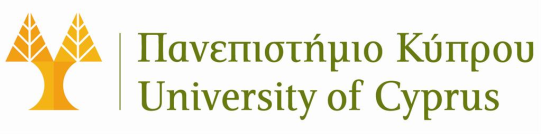 ΥΠΗΡΕΣΙΑ ΠΛΗΡΟΦΟΡΙΚΗΣ ΥΠΟΔΟΜΗΣΤΟΜΕΑΣ ΔΙΚΤΥΩΝ ΚΑΙ ΤΗΛΕΠΙΚΟΙΝΩΝΙΩΝ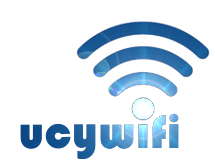 Οδηγός σύνδεσης στο ασύρματο δίκτυο δεδομένων ucywifi του Πανεπιστημίου Κύπρου για χρήστες συσκευών iPad17 Μαρτίου 2021Σύνδεση στο ασυρματο δικτυο UCYWIFI: iPadΒήμα 1ο:Επιλέξετε το εικονίδιο Settings από τo κυρίως μενού της συσκευής σας: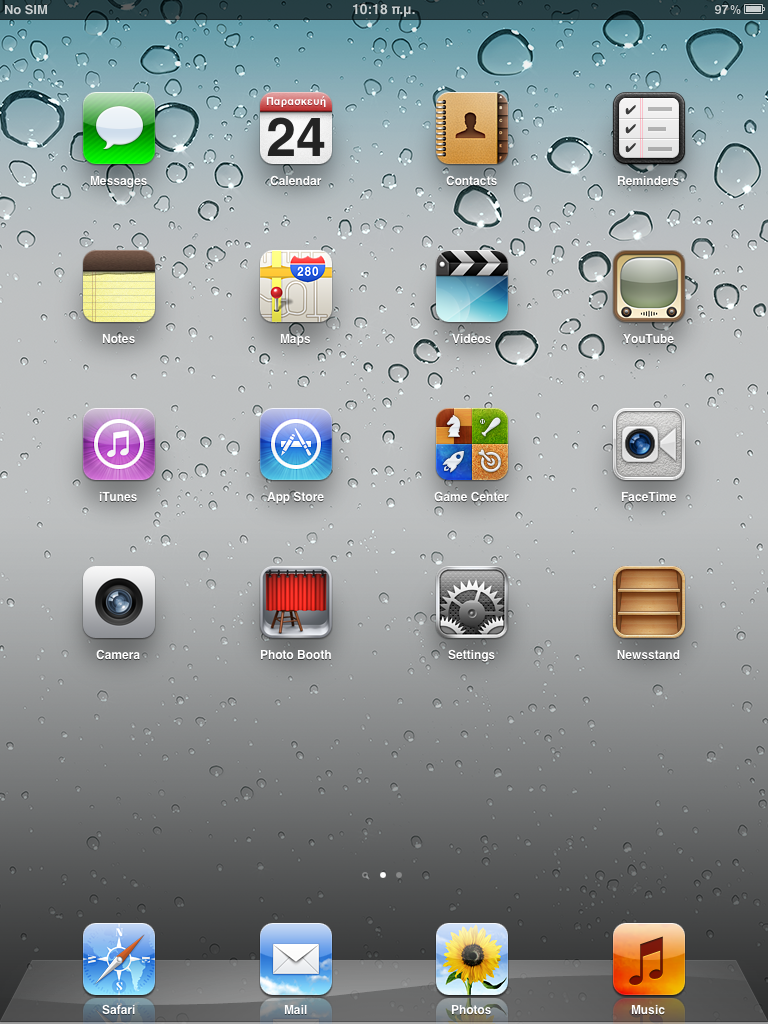 Βήμα 2ο:Επιλέξετε Wi-Fi από το αριστερό πλαίσιο  και έπειτα επιλέξετε το Wi-Fi στο πλαίσιο δεξιά ούτως ώστε να ενεργοποιήσετε τη δυνατότητα wifi συνδεσιμότητας της συσκευής σας.(Εάν το Wi-Fi είναι ON, δηλ. ενεργοποιημένο, αγνοήστε αυτό το βήμα και προχωρήστε στο 3ο )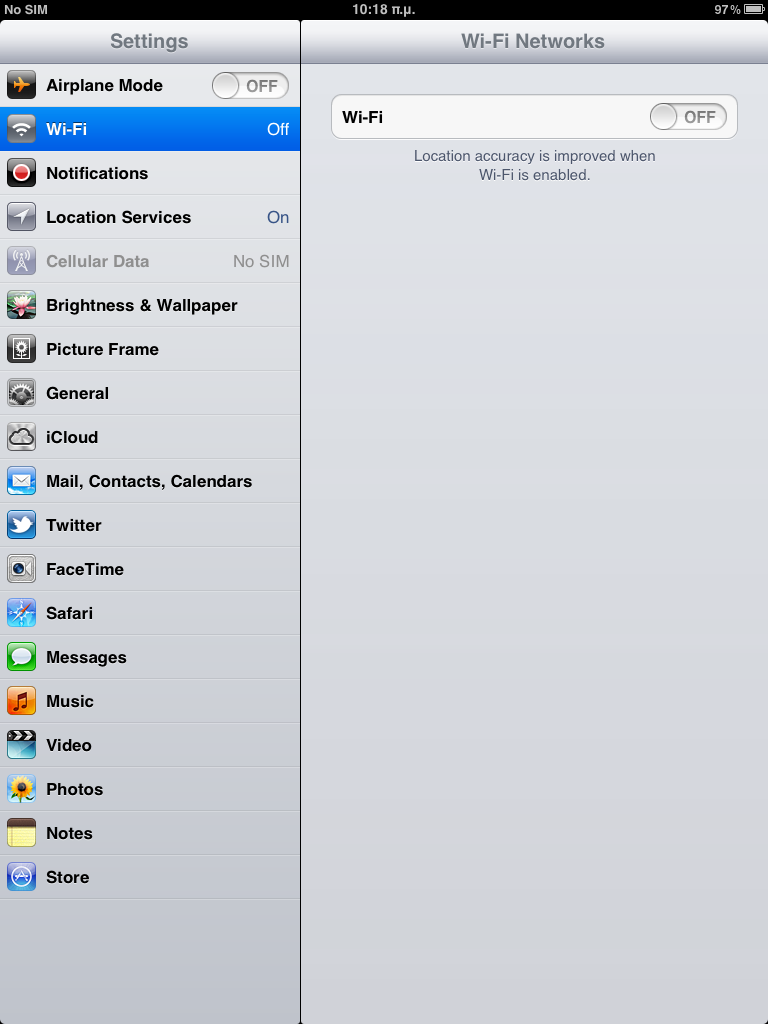 Βήμα 3ο:Από τα διαθέσιμα δίκτυα κάτω από την ενότητα Choose a Network, επιλέξετε ucywifi: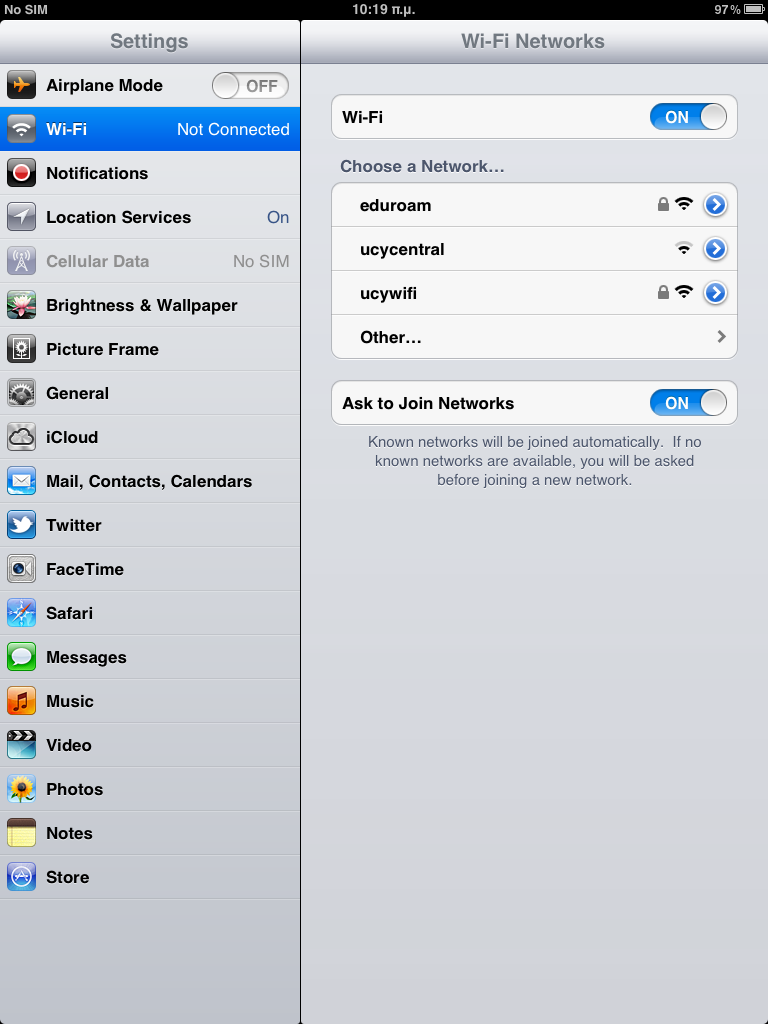 Βήμα 4ο:Στο  παράθυρο που θα εμφανιστεί, εισάγετε το όνομα χρήστη στο πεδίο Username (περιλαμβάνοντας και το επίθεμα @ucy.ac.cy)  και τον κωδικό  στο πεδίο Password, τα οποία χρησιμοποιείτε για πρόσβαση στο λογαριασμό email του Πανεπιστημίου Κύπρου και πατήστε OK. Ακολούθως επιλέξετε Join.ΣΗΜΑΝΤΙΚΟ: Εάν η διεύθυνση email σας είναι της μορφής georghiou.george@ucy.ac.cy και σας έχει δοθεί ένα alias email, «ggeorge» για παράδειγμα, τότε για να συνδεθείτε στο ασύρματο δίκτυο ucywifi θα πρέπει να χρησιμοποιήστε το ggeorge@ucy.ac.cy. 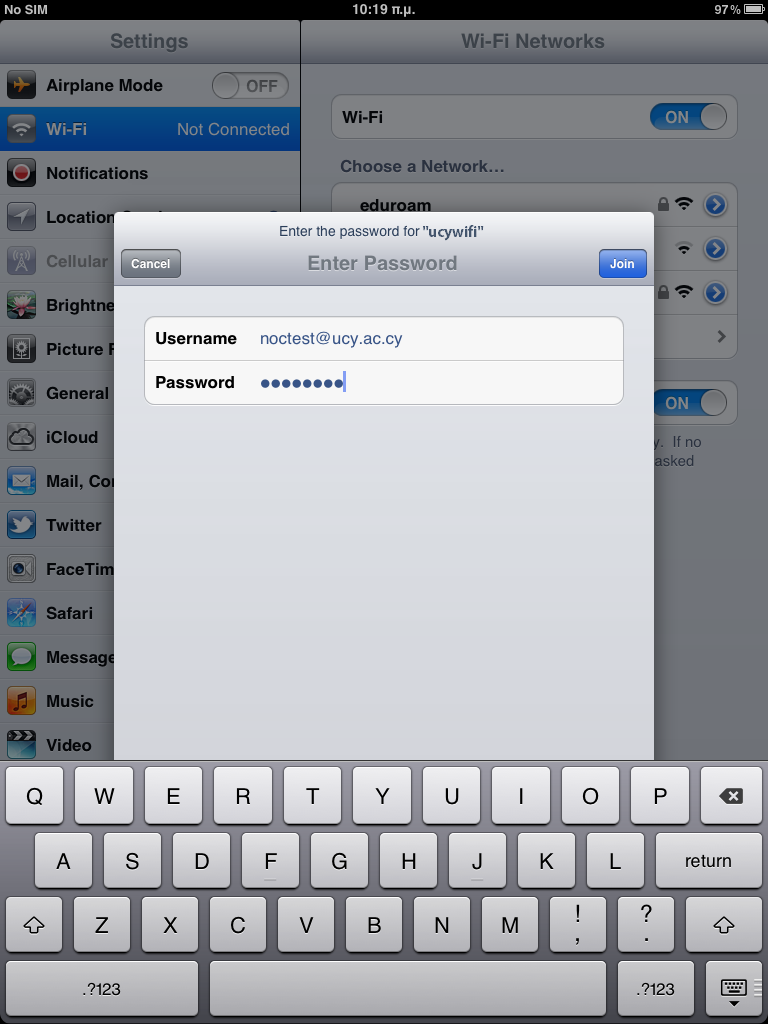 Βήμα 5ο:Βεβαιωθείτε ότι το certificate είναι είτε  radius02.ucy.ac.cy είτε  radius01.ucy.ac.cy και έπειτα επιλέξτε Trust: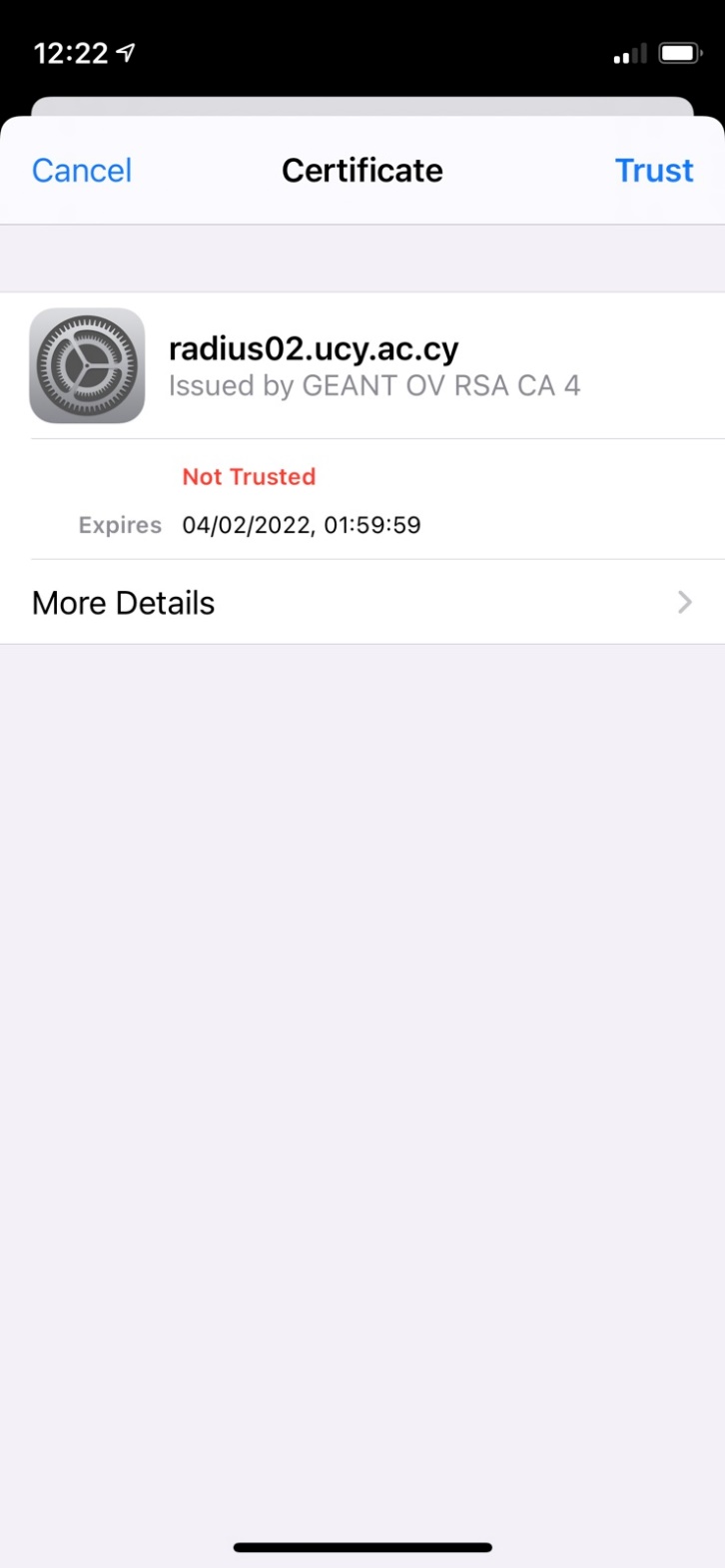 Βήμα 6ο:Το σύμβολο √ δεικνύει ότι η συσκευή σας έχει συνδεθεί επιτυχώς με το ασύρματο δίκτυο δεδομένων ucywifi: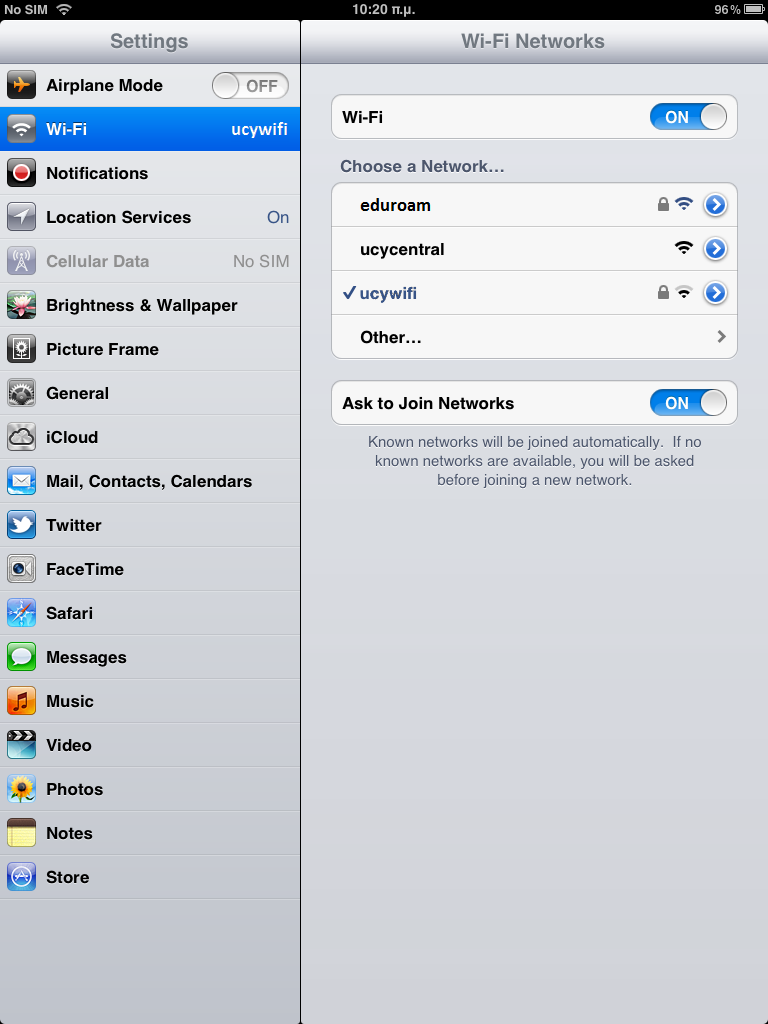 